	КАРАР                                                                 ПОСТАНОВЛЕНИЕ№ 34                                                                                      от 06.08.2018 г.«О внесении изменений в постановление от 27 февраля 2018 года № 5  «Об утверждении муниципальной  программы «Противодействие коррупции в сельском поселении Кузяновский сельсовет муниципального района Ишимбайский   район Республики Башкортостан» на 2017-2019 годы»в соответствии с п.2.1. ст.6  Федерального закона от 25.12.2008 г. № 273-ФЗ «О противодействии коррупции» и  во исполнение Распоряжения Главы Республики Башкортостан от 29.12.2017 №РГ-257 «Об утверждении Плана мероприятий по противодействию коррупции в Республике Башкортостан на 2018 год, указом    Президента Российской  Федерации  от 29.06.2018г №378 о  Национальном  плане  продействии  коррупции  на  2018-2020гг.                                        ПОСТАНОВЛЯЮ:1.Внести  изменение  в  приложение №2  постановление №5 от 27.02.2018г  «Об утверждении муниципальной  программы «Противодействие коррупции в сельском поселении Кузяновский сельсовет муниципального района Ишимбайский   район Республики Башкортостан» на 2017-2019 годы»2.Обнародовать настоящее постановление на информационном стенде в здании администрации сельского поселения Кузяновский сельсовет муниципального района  Ишимбайский  район Республики Башкортостан по адресу: с. Кузяново, ул.Советская, 46 и на официальном сайте в сети «Интернет».3..Контроль за исполнением настоящего  постановления оставляю за собой.Глава  администрации:                                                        А.М.АлтынбаевБашкортостан Республикаhы Ишембай районы муниципаль районы Көҙән  ауыл советы ауыл биләмәhе хакимиәте 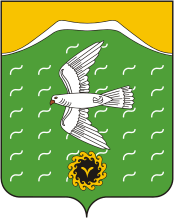 Администрация сельского поселения Кузяновский сельсовет муниципального района Ишимбайский район Республики БашкортостанСовет  урамы, 46,Көҙән  ауылы, Ишембай районы, Башкортостан Республикаһы453234Тел.; 8(34794) 73-243, факс 73-200.Е-mail: kuzansp@rambler.ru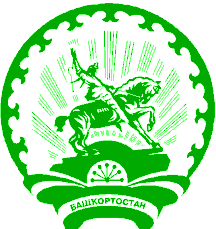 ул. Советская, 46,с.Кузяново, Ишимбайский район, Республика Башкортостан453234Тел.; 8(34794) 73-243, факс 73-200.Е-mail: kuzansp@rambler.ru№ппСодержание  мероприятийисполнителиСроки исполнения1..Рассмотрение не реже одного раза в квартал вопросов правоприменительной практики по результатам вступивших в законную силу решений судов, арбитражных судов о признании недействительными ненормативных правовых актов, незаконными решений и действий (бездействия), органов местного самоуправления и их должностных лиц в целях выработки и принятия мер по предупреждению и устранению причин выявленных нарушенийАдминистрация  СППо мере  необходимости2.Проведение анализа соблюдения запретов, ограничений и требований, установленных в целях противодействия коррупции, в том числе касающихся получения подарков отдельными категориями лиц, выполнения иной оплачиваемой работы, обязанности уведомлять об обращениях в целях склонения к совершению коррупционных правонарушенийУправляющий деламипостоянно3.Проведение мероприятий, направленных на обеспечение исполнения о заполнении с 1 января 2019 года с использованием специального программного обеспечения «Справки БК», справок о своих доходах, расходах, об имуществе и обязательствах имущественного характера, о доходах, расходах об имуществе и обязательствах имущественного характера своих супругов и несовершеннолетних детей, всеми лицами, претендующими на замещение должностей или замещающими должности , осуществление полномочий по которым влечет за собой обязанность представлять указанные сведенияУправляющий деламиПо мере  необходимости4.Принятие  мер по  повышению  эффективности  кадровой работы в части ,  касающейся ведения личных дел  лиц, замещающих муниципальные должности  и должности  муниципальной службы, в том числе контроля  за  актуализации сведений, содержащих в анкетах, представляемых  при назначении  на указанные  должности и  поступлении  на  такую службу, об  их родственниках и свойственниках  в  целях  выявления  возможного конфликта  интересовУправляющий деламипостоянно5.Обеспечение  ежегодного повышения  квалификации муниципальных служащих, в должностные  обязанности которых  входит  участие в  противодействии коррупции : обучение муниципальных  служащих, впервые  поступивших  на  муниципальную службу для  замещения должностей, включенных в перечни, установленные нормативными  правовыми актами  Российской Федерации, по образовательным программам в области  противодействия  коррупции.Администрация  СПпостоянно